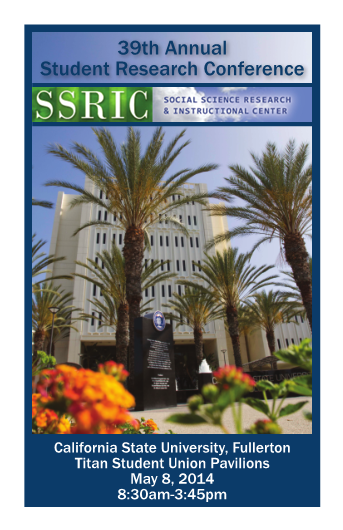 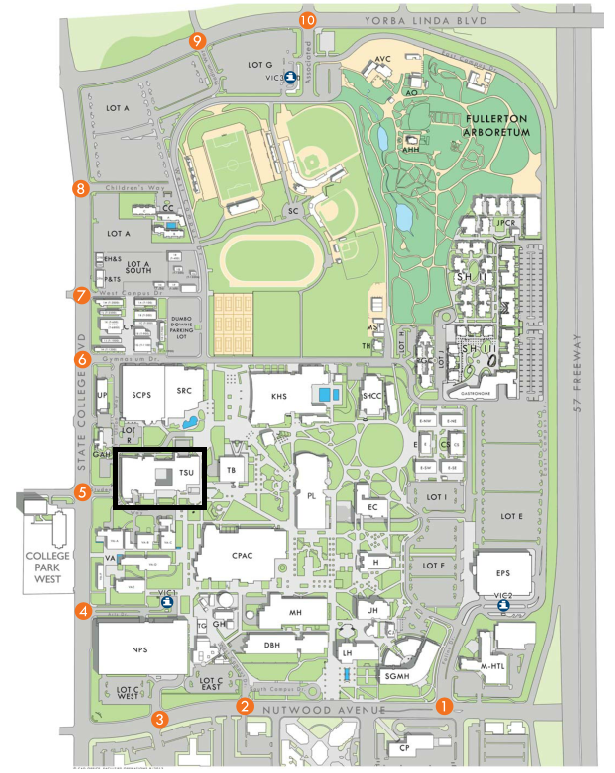 ProgramOverview8:30 – 9:00	Checking in, Titan Student Union, Pavilions A 9:00 – 9:15	Welcoming Statements. 9:15 – 9:45	Pi Sigma Alpha Keynote Address, Kyle Rush, Head of Optimization at Optimizely.  Applied Research Methods and Statistics:  Lessons from the Obama Campaign10:00 – 11:45	Research Panels (8 concurrent panels).  Titan Student Union11:30 – 12:45	Awards Luncheon.  Address by Dr. John Korey, SSRIC Council President.  Cal Poly Pomona.  1:00 – 2:15	Research Panels (8 concurrent panels).  Titan Student Union2:30 – 3:45	Research Panels (8 concurrent panels).  Titan Student Union_____________________________8:30 – 9:00	Registration and Continental Breakfast—TSU Pavilion A9:00 - 9:15	Welcoming Statements—TSU Pavilion ADr. Stephen J. Stambough, Chair, Division of Politics, Administration, and Justice, California State University at Fullerton.Dr. José Cruz, Provost of California State University at Fullerton9:15 – 9:45	Pi Sigma Alpha Keynote Address: “Applied Research Methods and Statistics:  Lessons from the Obama Campaign”. Kyle Rush, a 2008 Cal State Fullerton graduate, who served as deputy director of front-end web development for the 2012 Obama for America campaign. Rush now works as head of optimization for a tech startup headquartered in San Francisco.10:00 – 11:15	Panels 1.1 to 1.8.  Titan Student UnionPanel 1.1:   Addiction and Substance Abuse (Bradford AB)Moderator: Professor Shiloh A Betterley, Rodriguez, Katherine.  Community Health, CSU Dominguez Hills.              “The Influence of Parenting on Adolescent Tobacco Use”Krause, Peter, Bryan Kitagawa, Brian Ortiz, and Joshua Anderson.  Psychology, CSUCI               “Want to Know Who’s At Risk for Internet Addiction?”Daniels, Tatiana.  Inequalites.  CSU Sacramento               “What Influences Some Black Males to Sell Drugs During Their Adolescence?Rodriguez, Jose.  Community Health, CSU Dominguez Hills               “The Influence of Adolescent Self-Esteem and Stress on Alcohol Use”Panel 1.2:     Issues in Criminal Justice (Hetebrink A)Moderator: Dr. Jarret Lovell, CSU FullertonBernard, Jennifer.  Economics, CSU Fresno              “An Examination of California’s Realignment Policy and Property Crime Rates”Conte Herse, Vanessa.  Linguistics.  CSU Long Beach.             “Hedging in Court: A Corpus-based Study of Gender Effects in Testimony”Ramirez, Rosa.  Social Work.  CSU Long Beach.             “Ex-Offender’s Experience of Reintegration from Imprisonment”Panel 1.3:     Issues of Health, Self-Worth, and Acceptance (Hetebrink B)Moderator: Tim Kubal, CSU FresnoCampa, George and Aliza Gonzalez.  Psychology, CSU Long Beach.                “The Effects of Mindfulness and Coping Self-Efficacy on Sleep Disturbances in English and Spanish Speaking Pregnant Women”Morales, Cecilia.  Psychology, CSU Long Beach.             “Sleep Disturbances and Attention Control during Pregnancy”Mosley, Ariel, John F. Dovidio, and Larry Meyers.  Psychology, CSU Sacramento.             “Existential Void and Gender Beliefs: A Model of Women’s Self-Objectification”Cangelosi, Joshua.  Philosophy.  San Diego State.             “Lehrer on the Reasonableness and Attribution of Acceptance”Panel 1.4:     Community, Race, and Religion (Ontiveros A)Moderator: Dr. Scott Spitzer, CSU FullertonBogumil, Elizabeth.  Sociology, CSU Northridge.                “Community Walkability & Effects on Quality of Life”Cox, Nikki.  Anthropology, CSU Northridge.             “Tangible Communitas: A Folkloric Investigation of Community at the Los Angeles Wisdom Tree”Dunlap, John.  History, CSU Los Angeles.             “The Black Fourth Estate: Class and the Shaping of the Black Freedom Struggle in the Second Quarter of the Twentieth Century”Moss, Jessica.  Sociology, CSU Fullerton.             “Religious Exclusivism; The Influence of Education on Religious Attitudes”Panel 1.5:     International and Foreign Language Education (Ontiveros B)Moderator: TBAAldurayheem, Abdulhameed.  Linguistics, CSU Long Beach.                “The Validity of Aptitude Tests in Prediction of Foreign Language Success”Martinez, Jose Miguel.             “’French for Spanish Speakers’:  A Contrastive Study of Adult French Learners’ Compositions”Alshaif, Gokh and Noor Qwfan.  International Relations, CSU Bakersfield.             “Daughters of Sojourners: Yemeni-American Females’ Experience in Education”Pizarro-Guevara, Jed Sam.  Linguistics, CSU Long Beach.             “Age of Acquisition and Comprehension: A Psycholinguistic Study of Tagalog Relative Clauses”Panel 1.6:     Cold War: Past and Present (Ontiveros C)Moderator: Dr. Alexei Shevchenko, CSU FullertonHuston, Michael.  Political Science, Cal Poly Pomona                “Cyber-Conflict: The New Cold War”Gao, Rihao.  Political Science, CSU Fullerton.             “The Post-Cold War Dynamics of Sino-American Relations”Jimenez, Raphael.  History, CSU Los Angeles.             “Memory of a Collapsed Empire:  Russian Attitudes Toward the End of the Cold War, the Fall of the Berlin Wall, and the Downfall of the Soviet Union”Tang, Simon.  Political Science, CSU Fullerton.             “The Cold War and Civil Rights: A Re-Examination of the Kennedy-era Civil Rights”Panel 1.7:     Family, Adolescence, and Self-Esteem (Tuffree A)Moderator: Dr. Sawssan Ahmed, CSU FullertonFirek, Kyle and Melissa Powell.  Psychology, CSU Monterey Bay.                “Teens whose Families Use Friendly Sarcasm and Teasing Have Nicer Friends”Ibrahim, Sirena, Danielle Delany.  Psychology.  CSU Fullerton.             “Positive Family Relationships and Dimensions of Self-Concept”Fletcher, Alisha N-L.  Health Science, CSU Dominguez Hills.             “Self-Esteem as a Mediator Between BMI and Physical Attractiveness”Panel 1.8:     Challenges and Opportunities for Educational Success (Tuffree B)Moderator: Dr. Shelly Arnseault, CSU FullertonLassiter, Maisha and Erika Zambrano-Morales.  Psychology, CSU Los Angeles.                “Weary and Worn Out:  Academic and Social Burden, Burnout, and Academic Outcomes among College Students”Salcedo, Jonathan.  Economics CSU Fresno.             “The Determinants of Online Textbook Purchases—A Case Study”Hirschberg, Rachel, Marta Huertas, and Blanca Martinez.  Human Services, CSUDH.             “Literature Review of Veterans Pursuing a College Degree”Walker, Lauren, Lauren GH, and Kimmy Kim, Psychology, CSU Channel Islands.             “An Analysis of Optimism and Emotional Processing in University Students”11:30-12:45:    Awards Lunch.  Award Introduction and Presentation, Dr. John Korey.  SSRIC Council Chair.  TSU Pavilions.1:00-2:15:     Panels 2.1 to 2.8.  Titan Student UnionPanel 2.1:     International Culture and Language (Bradford AB)Moderator: TBAGonzalez, Toni.  Archaeology, CSU Los Angeles.                “’In a Stygian Cave Forlorn’:  Rethinking Chultun Usage in the Southern Maya Lowlands from Ka’Kabish Belize”Ghanim, Hakam.  Linguistics, CSU Fullerton.             “Origin of North Mesopotamian Arabic”Ngo, Nancy.  Linguistics, CSU Long Beach.             “A Pilot Study: Learners of Japanese and the Underlying Semantics of Numerical Classifers.”Panel 2.2:     Executive, Legislative, and Direct Democracy Politics (Hetebrink A)Moderator: Dr. Matthew Jarvis, CSU Fullerton.Nenadovic, Sarah.  Political Science, Cal Poly Pomona.                “Ranking the First Ladies: From Martha to Michelle”Nicholas, Karl. Political Science, CSU San Francisco.             “Pathways to Legislative Success: Extending a Legislator Effectiveness Study”Palomino, Salvatore.  Political Science, Cal Poly Pomona.             “Legislative Friction: Using Social Network Analysis to Study Partisan Polarization’s Impact on Congressional Productivity”Storey, Ryan.  Political Science, CSU Northridge.             “I Do….But You Can’t!  Does Direct Democracy Affect the Equality of Marriage in America”Panel 2.3:     International Politics (Hetebrink B)Moderator: Dr. Christopher Swarat, CSU FullertonFisher, Gregory.  Political Science, Cal Poly Pomona.                “Foreign Aid Mapping: A Look at United States and Chinese Soft Power in Africa”Marguez, Jessica.  Political Science, Cal Poly Pomona.             “Democratic Transition: An Analysis of Education Enrollment and Employment Rates in China”Zacarias, Jose.  International Relations.  CSU Sacramento.             “U.S Foreign Direct Investment and Mexican Immigration”Salim, Zia.  Geography, San Diego State.             “Segregation, Social Networks, and Mobility: Gated Communities in Bahrain”Panel 2.4:     Research Methods, Predictors, and Public Response to Behavioral Challenges (Ontiveros A)Moderator: Dr. Jennifer Murphy, CSU SacramentoWong, Jessica.  Health Sciences.  CSU Dominguez Hills.                “The Influence of Stress on Adolescents’ Eating Disorders”Le, Diana, Nicole St. Pierre, Saadia Karwani, Judy Kussin, Jenny Muirhead, and Kimmy Kim.  Psychology.  CSU Channel Islands.             “Is Psychological Adjustment a Predictor of Community-Based Services’ Success?”Frane, Andrew.  Psychology, CSU Los Angeles.             “Bonferroni and Beyond:  An Evaluation of Multiple-Comparisons Procedures for Two-Group Designs”Ivey, Jessica.  Sociology, CSU Long Beach.             “Bumps on the Road to Recovery?  Examining the Impact of Nutrition Fact Posting on the Recovery of Individuals with Anorexia”Panel 2.5:     Propaganda and Communication (Ontiveros B)Moderator: Dr. Scott SpitzerPerea, Blanca.  Political Science, Cal Poly Pomona.                “The Veil of War: An Examination of Propaganda in a Post 9/11 World”Klemin, Jeremy.  Sociology, CSU Long Beach.             “Shocked into Change: Investigating the Effects of Shock Value Photography”Lara-Ruiz, Jose.  Psychology, CSU Dominguez Hills.             “Coping with Trauma; PTSD and Media Usage in a Sample of College Students”Panel 2.6:     Maternity Issues (Ontiveros C)Moderator: Professor Deborah Wilson-Ozima, CSU FullertonMorales, Maria.  Psychology, CSU Long Beach.                “Effects of a CBSM Intervention on Prenatal Anxiety and Social Support During Pregnancy”Whitney, Youngren.  Sociology, CSU Fullerton.             “The Land of Milk and Money: Evaluating the Effect of Perceived Support and Breastfeeding Practices in the Workplace”Roman, Ana and Guido Urizar.  Psychology, CSU Long Beach.             “The Role of Social Support and Relationship Satisfaction on Maternal-Fetal Attachment and Postpartum Mother-Infant Attachment”Schayer, Kathryn.  Psychology, CSU Long Beach.             “Altered Stress Patterns and Increased Risk for Postpartum Depression among Low-Income Pregnant Women”Panel 2.7:     Health Research (Tuffree A)Moderator: Dr. Kimmie Kee-Rose, CSU Channel Islands.Ignacio, Daniel Andre.  Psychology, CSU Fullerton.                “Peer-facilitated Group Psychoeducation in the Treatment of Traumatic Brain Injury”Wong, Janette.  Health Science, CSU Dominguez Hills.             “The Addictive Association of Self-Esteem, Self-Confidence, and Depressive Feelings on Adolescents’ Physical Health”Garcia, Danielle.  Linguistics, CSU Long Beach.             “A Pilot Study: L2 Acquisitions in an Adolescent Diagnosed with Autism Spectrum Disorder”Panel 2.8:     Growing Pains of Adolescence (Tuffree B)Moderator: Dr. Tim Kubal, CSU FresnoIsaga, Jam.  Health Sciences, CSU Dominguez Hills              “The Association of Family Support on Adolescent Risky Sexual Practices”Guerra, Ana.  Health Sciences, CSU Dominguez Hills.             “The Effect of Stress on Adolescent Problem Behaviors”Furusa, Charlette, Lauren Green and James Reed.  Health Sciences, CSU Dominguez Hills.             “The Association of BMI to Adolescent Mental Health”Garcia Jr, Johnny.  Health Sciences, CSU Dominguez Hills.             The Influence of Adolescent Stress on Aggression”2:30-3:45 Panels 3.1-3.8. Titan Student UnionPanel 3.1:     Culture, Ideology, and Voting in American Politics (Bradford AB)Moderator: Dr. Pamela Fiber-Ostrow, CSU FullertonShushereba, Patrick.  Political Science, Cal Poly Pomona.                “The Swing Vote and the Attitudinal Model of the Supreme Court: Explaining Ideological Shift in the Court Over Time”McGill-Gartner.  Political Science, CSU Fullerton.             “Negative Political Campaigns: A Literature Review”Kurakata, Hiroshi.  Linguistics, CSU Long Beach.             “The American States of Mind: A Corpus Study”Gallagher, Allison.  Political Science, CSU Long Beach.             “Overcoming the Hurdle: Determinants of College Student Election Day Turnout”Panel 3.2:     Latin American Politics (Hetebrink A)Moderator: Dr. Valerie O’Regan, CSU FullertonFord, Matt.  History, CSU Fresno.                “Subverting Democracy, Producing Terror: The United States and the Uruguayan Cold War”Longshore-Cook, Beatrice.  Social Science, CSU San Bernardino.             “Columbia and FARC: The Incessant Conflict”Altounian, Denise.  Political Science, CSU Fresno.             “Violence in El Salvador: Difference in Strategy between Challengers and Incumbents”Foster, Zachary.  Political Science, Cal Poly Pomona.             “Civil War in Mexico: Re-Examining Armed Conflict and Criminal Insurgency”Panel 3.3:     Effects of Pregnancy and Stress (Hetebrink B)Moderator: Dr. Jack Mearns, CSU FullertonDucat, Caitlyn.  Psychology, CSU Long Beach.                “The Effect of Learned Stress Management Skills on Stress Levels Among Low-Income Pregnant Women”Khalil, Noor and Guido Urizar.  Psychology, CSU Long Beach.             “Expectant Mothers’ Awareness of the Effects of Stress”Lucey, Brandi.  Psychology, CSU Long Beach.               “The Effect of a Prenatal Stress Management Program on Factors Associated with Dysfunctional Thoughts”Sunay, Melis.  Nursing, CSU San Francisco.             “Literature Review: Mindfulness-Based Stress Reduction for Managing Stress in Nursing Professionals”Panel 3.4:   Public Policy Challenges: Environment, Agriculture, Inequality, and Econ (Ontiveros A)Moderator: Dr. Shelly Arsneault, CSU FullertonRoche, Bailee.  History, Fresno.                “The Cattle Trade in the U.S. and Canada: 1880-1920”Wheeler, Deborah.  Biology,  Fullerton.             “Time to Bee Worried: The Collapse of Bee Colonies”Erickson, Brent.  Sociology, San Diego State.             “No Room for Need: The Moralization of Productivity in U.S. Homeless Policies”Kommel, Daniel.  Political Science, Cal Poly Pomona.             “Irreconcilable Differences: Competing Interests in Competitive Capitalism”Panel 3.5:     Health Care Issues: Personal, Domestic, and International (Ontiveros B)Moderator: Dr. Sam Stone, CSU FullertonGonzalez, Jessica.  Political Science, Cal Poly Pomona.                “Farmworker Access to Health Care and the Impact on the Affordable Care Act”Chang, Alvin.  Political Science, Cal Poly Pomona.             “The Funding Crisis of the National Health Insurance in Taiwan”Arreguin, Berty.  Sociology, CSU Fresno.             “Social Causes that Effect Self-Reported Health”Panel 3.6:     Parents, Adolescents, and Impact on Behavior (Ontiveros C)Moderator: Dr. Stafford Cox, CSU Long BeachGrays, Nathan.  Health Sciences, CSU Dominguez Hills.                “How Does Sleep Affect Adolescent Health Behaviors?”Verdin, Karla.  Health Sciences, CSU Dominguez Hills.             “Psychological and Environmental Influence on Adolescent Contraception Use Choices”Manning, Michelle.  Health Sciences, CSU Dominguez Hills.             “Longitudinal Effects of Religiosity on Adolescent Academics and Problem Behaviors”Holland, Lauren.  Sociological Practice.  CSU San Marcos.             “Lost but Never Forgotten: The Voices of Bereaved Parents of Vulnerable Road User Fatalities”Panel 3.7:     California!!!!!!! (Tuffree A)Moderator: Dr. Jennifer Murphy, CSU SacramentoMesser, Krystal.  History, CSU Los Angeles.                “Dainty Distractions: The Japan Pavilion at the Golden Gate International Exposition”Aguillera, Christopher.  Political Science, CSU Chico.             “Earthquake Preparedness and Self-Political Identification in the Golden State of CaliforniaWoody, Ashley.  Sociology, CSU Long Beach.             “Peeling Back the Orange Curtain: Security, Internal Regulation, and White Anxiety in Orange County’s Gated Communities”Huynh, Phuong.  Psychology, CSU Fullerton.             “Drugs Addition in the Youth Population in Orange County”Panel 3.8:     Challenges and Opportunities in Educational Success (Tuffree B)Moderator: Dr. Mitch Avila, CSU FullertonLewis, Jodi.  Public Policy Administration, CSU Sacramento.                “Improving Bachelor’s Degree Completion Rates: An Examination of First Year Experience at Sac State”King, Emily.  English, CSU Fullerton.             “Participatory Resistence: A Case Study on Student Perceptions of Power”Rivas, Mariela. Psychology, CSU Los Angeles.             “Learning Concepts from Online Videos: The Effect of Interpolated Deep Processing Questions”Necef, Icil.  Psychology, CSU Fullerton.             “International Students’ Homesickness and Depression: Associated with Mood Regulations Expectancies, Acculturation, and Attachment”___________________________________________________________________________Special thanks to our sponsors, staff, and volunteers:Office of the Chancellor, CSUSocial Science Research Instructional CenterOffice of the Provost, CSU FullertonDivision of Politics, Administration, and JusticeCSU Fullerton Pi Sigma AlphaJanet Perez, President Pi Sigma AlphaKatye McGill-Gartner, Graduate Assistant